Návrh časového harmonogramu - Z444 - Modernizace hřišť v areálu ZŠ Fryčovická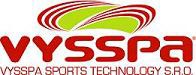 Předpokládané zahájení prací: Dokončení díla:28.8.2017do 40-ti dnů od předání staveniště………………………………………………..V Plzni dne 8. 8. 2017	Jaroslav Karásek, jednatelVYSSPA Sports Technology s.r.o.Návrh časového harmonogramu - Rekonstrukce školního hřiště SOŠ pro administrativu Evropské uniePředpokládané zahájení prací: Dokončení díla:V Plzni dne 21. 9. 2017Jaroslav Karásek, jednatelVYSSPA Sports Technology s.r.o.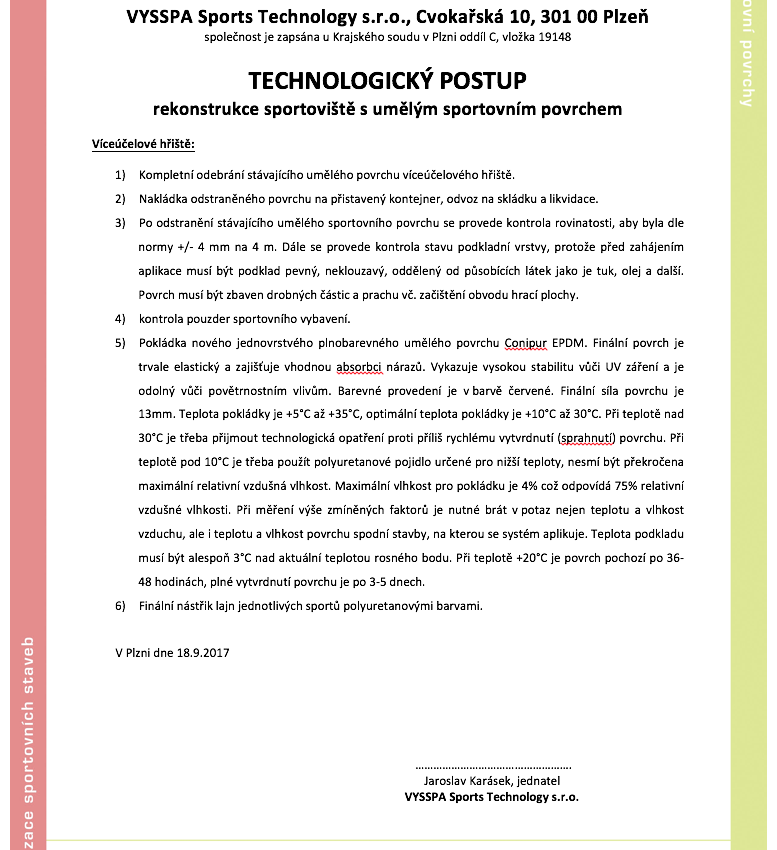 201720172017201720172017Předpoklad plnění v kalendářních týdnech34.35.36.37.38.39.Převzetí staveništěZařízení staveniště, přípravné práceDemontáž oploceníZemní prácePodkladní vrstvyBeachvolejbalové hřiště včetně sport.vybaveníZpevněné plochyPovrch hokejbalového hřištěD+M mantineluD+M mobiliářeD+M oploceníPovrch dětského hřištěRetoping povrchu atletického ováluOpravy, výměna sportovního vybavení atletického ováluDokončovací práce, terénní úpravyDokončení a předání díla20172017201720172017201720172017201720172017201720172017201720172017201720172017201720172017201720172017Předpoklad plnění v kalendářních dnech27.9.28.9.29.9.30.8.1.10.2.10.3.10.4.10.5.10.6.10.7.10.8.10.9.10.10.111.112.113.10.14.10.15.10.16.10.17.10.18.10.19.10.20.10.21.10.22.10.Převzetí staveništěZařízení staveniště, přípravné práceDemontáž oploceníoprava sloupkůodstranění stávajícího povrchučištění podkladupenetrace podkladuprovedení nové vrstvy EPDMlajnováníosazení herních prvkůdemontáž stávajícího chodníkuodkopávkyosazení obrubnové provedení zámkové dlažbyDokončovací práce, terénní úpravyDokončení a předání díla